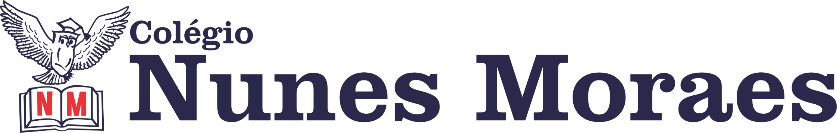 “Eu sou as escolhas que faço. Todos os dias.”1ª aula: 7:20h às 8:15h – CIÊNCIAS – PROFESSORA: RAFAELLA CHAVES1º passo: Correção da atividade pós aula: Suplementar 2 – páginas 78/79, questões 1 e 3.2º passo: Assistir a vídeo aula no link: https://www.youtube.com/watch?v=mTe0_5LL5LQ  (com duração de 16 minutos e 06 segundos).3º passo: Atividade de sala: SAS/Agora é com você! Página 59, questões 1 e 2. ESTAREI DISPONÍVEL NO WHATSAPP PARA TIRAR SUAS DÚVIDAS. 4º passo: Atividade pós aula:  SAS/Explore seus conhecimentos! Página 62, questões 1 e 2.ATENÇÂO: Atividade pós aula deverá ser fotografada e enviada por WhatsApp.Durante a resolução dessas questões a professora R	afaella vai tirar dúvidas no WhatsApp (9.9205-7894)Faça foto das atividades que você realizou e envie para coordenação Islene (9.9150-3684)Essa atividade será pontuada para nota.2ª aula: 8:15h às 9:10h – MATEMÁTICA – PROFESSOR: DENILSON SOUSA 1° passo: Organize-se com seu material, livro de matemática, caderno, caneta, lápis e borracha.  2° passo: Acompanhe a vídeo-aula com o professor Denilson Sousa. Assista a aula no seguinte link:https://youtu.be/8nqNYDP7CEQ (22 min.)3° passo: Acesse a plataforma Google Meet para um momento de ‘tira dúvidas’ com o professor Denilson. O link para o acesso será colocado no grupo da sala no WhatsApp na hora da aula. Obs.: o aluno que não conseguir acessar a plataforma Google meet deve seguir os próximos passos do roteiro. 4° passo: Baseado em seus conhecimentos resolva as questões: Página 44, Q 4 (conclusão)Durante a resolução dessas questões o professor Denilson vai tirar dúvidas no WhatsApp (9.9165-2921)Faça foto das atividades que você realizou e envie para coordenação Islene (9.9150-3684)Essa atividade será pontuada para nota.

Intervalo: 9:10h às 9:45h3ª aula: 9:45h às 10:40 h – GEOGRAFIA – PROFESSOR: ALISON ALMEIDA1º passo: Envie para o professor a foto com atividade pós aula - Página: 116 (Ativ. Suplementar) Questão: 01 e 03Faça a correção. Ela será disponibilizada pelo professor no início da aula no grupo da turma2º passo: Faça a leitura da página: 50 a 51 (SAS)3º passo: Assista ao vídeo a seguir:https://www.ted.com/talks/chimamanda_ngozi_adichie_the_danger_of_a_single_story?language=pt#t-298963 4º passo: Acesse ao Google Meet para continuar a aula. Por lá seu professor dará as informações acerca da atividade que será realizada.Caso você não consiga acessar o Meet anote suas dúvidas e tirem com o professor na próxima aula. A correção também será disponibilizada no grupo da turma ao final da aula.Durante a resolução dessas questões o professor Alison vai tirar dúvidas no WhatsApp (9.9107-4898)Faça foto das atividades que você realizou e envie para coordenação Islene (9.9150-3684)Essa atividade será pontuada para nota.4ª aula: 10:40h às 11:35h - HISTÓRIA – PROFESSORA: ANDREÂNGELA COSTA1º passo: Enviem as fotos com as resoluções da atividade pós-aula para o número privado da profª Andreângela.Responder as questões da(s) página(s) 60 a 61 (q. 5, 6, 7,8 e 9) no livro SAS. Obs: Todas as questões são objetivas.  2º passo: Correção das questões indicadas no 1º passo. Será disponibilizada no grupo do WhatsApp da turma.3º passo: Assistir a vídeo aula. Acesse o link a seguir.  https://drive.google.com/file/d/1soCQv-NvjGtMqpWwaoguwudY5XaBjRrG/view?usp=drive_web4º passo: Leitura do texto da página 64 a 67.5º passo: Responder as questões da(s) página(s) 67  (q. 1 e 2) no livro SAS. 6º passo: Correção das questões indicadas no 5º passo. Será disponibilizada no grupo do WhatsApp da turma.7º passo: Atividade a ser realizada pós-aula:Responder as questões da(s) página(s) 67 (q. 3) no livro SAS. Responder as questões da(s) página(s) 99 (q. 1) no livro SUPLEMENTAR.Durante a resolução dessas questões a professora Andreângela vai tirar dúvidas no WhatsApp (9.9274-3469)Faça foto das atividades que você realizou e envie para coordenação Islene (9.9150-3684)Essa atividade será pontuada para nota.PARABÉNS POR SUA DEDICAÇÃO!